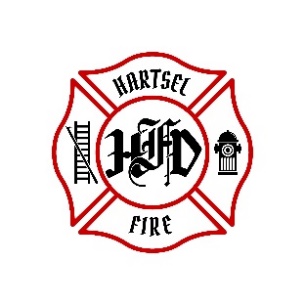 HARTSEL FIRE PROTECTION DISTRICTBOARD MEETING AGENDANovember 10, 2023CALL TO ORDER:PLEDGE OF ALLEGANCEAPPROVAL OF AGENDA:CITIZENS COMMENTS / GUEST SPEAKERS:APPROVAL OF MINUTES DATED: October 13, 2023BOARD CONCERNS / COMMENTS:FINANCIALS:Accept FinancialsApprove BillsApprove Fund Transfers Sign Documents / Checks FACILITY EQUIPMENT REPORTCHIEF’S REPORT:Calls to Date: 2022 ________, 2023 _______Impact Fees to Date: 2022_______, 2023_______OLD BUSINESS:Chief Contract Holman Capital- ResolutionFacility Equipment Report NEW BUSINESS:RosenbauerType 3 Brush Build2024 Board Meeting Schedule ADJOURNMENT:POSTED 11/7/2023 @ H.F.P.D. HEADQUARTERS, WEBSITE WWW.HARTSELFIRE.ORG